УКРАЇНА     ЧЕРНІГІВСЬКА МІСЬКА РАДА     ВИКОНАВЧИЙ КОМІТЕТ  Р І Ш Е Н Н ЯПро зняття з бухгалтерського облікукомунального підприємства «Новозаводське» Чернігівської міської ради квартир, які відносяться до приватної форми власностіРозглянувши заяву власниці квартири № 3 будинку № 12 по вулиці Громадській в місті Чернігові  Гундаревої Г. П. та заяву власниці квартири № 1 будинку № 3 по вулиці Нахімова в місті Чернігові Партала К. П.,  відповідно до статті 30 Закону України «Про місцеве самоврядування в Україні», Закону України «Про особливості здійснення права власності у багатоквартирному будинку», Закону України «Про приватизацію державного житлового фонду», виконавчий комітет міської ради вирішив:1. Надати дозвіл комунальному підприємству «Новозаводське» Чернігівської міської ради (Морський В. І.) на зняття з бухгалтерського обліку квартири № 3 будинку № 12 по вулиці Громадській в місті Чернігові та квартири № 1 будинку № 3 по вулиці Нахімова в місті Чернігові, які відносяться до приватної форми власності.2. Виключити зазначені житлові будинки із додатку 1 до рішення виконавчого комітету міської ради від 27 грудня 2012 року № 364 «Про реформування житлово - комунального господарства міської ради».3. Контроль за виконанням цього рішення покласти на заступника міського голови Черненка А. В. Міський голова                                                                            В. А. АтрошенкоСекретар міської ради                                                                  В. Е. Бистров 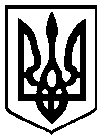 23 травня  2017  року          м. Чернігів № 221